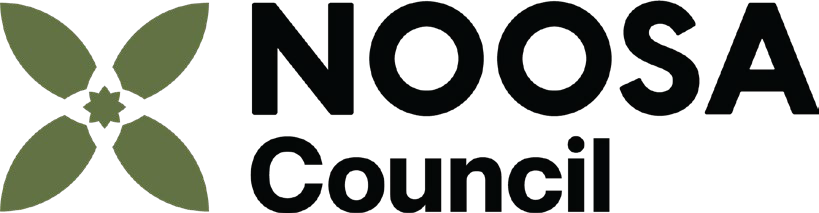 Cleaning and Sanitising GuidePre-clean: scrape, wipe or sweep away food scraps and rinse with water.Wash: use hot water and detergent to take off any grease and dirt. Soak if needed.Rinse: rinse off any loose dirt or detergent foam.Sanitise: use a sanitiser to kill any remaining germs.Final rinse: wash off sanitiser (read sanitiser’s instructions to see if you need to do this); andDry: allow to drip-dry if not possible, dry with a clean tea-towel.Most food poisoning bacteria are killed if they are exposed to chemical sanitisers, heat, or a combination of both. To sanitise:soak items in water at 77°C for 30 seconds; oruse a commercial sanitiser following the manufacturer’s instructions; orsoak items in water which contains bleach. The water temperature required will vary with the concentration of chlorine. Daily Cleaning and Sanitising RecordDaily Cleaning and Sanitising RecordDaily Cleaning and Sanitising RecordDaily Cleaning and Sanitising RecordDaily Cleaning and Sanitising RecordDaily Cleaning and Sanitising RecordDaily Cleaning and Sanitising RecordDaily Cleaning and Sanitising RecordDaily Cleaning and Sanitising RecordDaily Cleaning and Sanitising RecordDaily Cleaning and Sanitising RecordDaily Cleaning and Sanitising RecordDaily Cleaning and Sanitising RecordDaily Cleaning and Sanitising RecordDaily Cleaning and Sanitising RecordDaily Cleaning and Sanitising RecordDaily Cleaning and Sanitising RecordArea / EquipmentPerson ResponsibleWeek starting Date:Week starting Date:Week starting Date:Week starting Date:Week starting Date:Week starting Date:Week starting Date:Area / EquipmentPerson ResponsibleMonTueWedThuThuFriSatSunMonTueWedThuFriSatSun